В связи с существенным изменением Федерального закона Российской Федерации от 06 октября 2003 года № 131-ФЗ «Об общих принципах организации местного самоуправления в Российской Федерации» а также Положением о публичных слушаниях на территории муниципального образования Лабазинский сельсовет Курманаевского района Оренбургской области (утверждено решением Совета депутатов от 09 июля 2018 года № 93), постановляю:1. Принять проект решения о внесении изменений и дополнений в Устав муниципального образования сельское поселение Лабазинский сельсовет согласно приложению.2. Назначить публичные слушания по проекту решения о внесении изменений и дополнений в Устав муниципального образования сельское поселение Лабазинский сельсовет с 09 апреля 2019 года по 10 апреля 2019 года во всех населённых пунктах сельсовета:- слушания среди населения сёл Суриково и Савельевки – 09 апреля 2019 года в 15 часов местного времени по адресу: село Суриково, улица 8 Марта, 15– Дом досуга;- слушания – 09 апреля 2019 года в 18 часов местного времени по адресу: село Скворцовка, улица Молодёжная, 4 – Дом досуга;- слушания – 10 апреля 2019 года в 15 часов местного времени по адресу: село Озёрки, улица Центральная, 17 – Дом досуга;- слушания – 10 апреля 2019 года в 18 часов по местному времени по адресу: село Лабазы, улица Ленина, 54 – Дом творчества;- рассмотрение на заседании Совета депутатов с участием представителей общественности поселения – 29 апреля 2019 года в 10 часов местного времени по адресу: село Лабазы, улица Ватутина, 20 – здание администрации Лабазинского сельсовета.2. Возложить подготовку и проведение публичных слушаний по проекту решения о внесении изменений и дополнений в Устав муниципального образования сельское поселение Лабазинский сельсовет на оргкомитет в количестве 3-х человек в следующем составе:1) Гриднева Е.Н. – заведующая Лабазинским детским садом, депутат сельсовета (по согласованию);2) Позорова Н.М. – пенсионерка, депутат сельсовета (по согласованию);3) Уляхина С.А. – депутат сельсовета (по согласованию).3. Контроль по подготовке и проведению публичных слушаний по проекту решения о внесении изменений и дополнений в Устав муниципального образования сельское поселение Лабазинский сельсовет оставляю за собой.4. Постановление вступает в силу со дня его опубликования в газете «Лабазинский вестник».И.о. главы муниципального образования                                         Н.Н. СавинаРазослано: в дело, прокурору района, членам оргкомитетаПриложение к постановлениюот 26.03.2019 № 13-п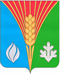 СОВЕТ ДЕПУТАТОВМуниципального образования Лабазинский сельсоветКурманаевского района Оренбургской области(третьего созыва)РЕШЕНИЕ___.____.2019 	                № ____О внесении изменений и дополнений в Устав муниципального образования сельское поселение Лабазинский сельсовет Курманаевского района Оренбургской областиВ связи с принятием Федеральных законов от 30.10.2018 № 382-ФЗ, от 30.10.2018 № 387-ФЗ, от 27.12.2018 № 498-ФЗ, вносящих изменения в Федеральный закон Российской Федерации № 131-ФЗ от 06.10.2003 года «Об общих принципах организации местного самоуправления в Российской Федерации», в соответствии с проведенными публичными слушаниями по проекту решения о внесении изменений и дополнений в Устав, Совет депутатов РЕШИЛ:1. Внести в Устав муниципального образования Лабазинский сельсовет Курманаевского района Оренбургской области (зарегистрированный Управлением Министерства юстиции РФ по Оренбургской области, государственный регистрационный номер RU 565163122018001 от 24 октября 2018 года) следующие изменения:1) Пункт 20 части 1 статьи 5 изложить в новой редакции:«20) участие в организации деятельности по накоплению (в том числе раздельному накоплению) и транспортированию твердых коммунальных отходов;2) пункт 12 части 2 статьи 5 изложить в новой редакции:«12) осуществление деятельности по обращению с животными без владельцев, обитающими на территории поселения».3) в части 4 статьи 16 слова «по проектам и вопросам, указанным в части 3 настоящей статьи,» исключить.4) В пункте 1 части 5 статьи 26 после слов «политической партией», дополнить словами «профсоюзом, зарегистрированным в установленном порядке»;5) В пункте 1 части 4 статьи 28 после слов «политической партией», дополнить словами «профсоюзом, зарегистрированным в установленном порядке»;6) Статью 40 дополнить частью 3 следующего содержания:«3. Муниципальный служащий, являющийся руководителем, в целях исключения конфликта интересов в органе местного самоуправления, аппарате избирательной комиссии муниципального образования не может представлять интересы муниципальных служащих в выборном профсоюзном органе данного органа местного самоуправления, аппарата избирательной комиссии муниципального образования в период замещения им указанной должности»;7) пункт 2 части 1 статьи 41 изложить в новой редакции: «2) заниматься предпринимательской деятельностью лично или через доверенных лиц, участвовать в управлении коммерческой организацией или в управлении некоммерческой организацией (за исключением участия в управлении политической партией; участия на безвозмездной основе в управлении органом профессионального союза, в том числе выборным органом первичной профсоюзной организации, созданной в органе местного самоуправления, аппарате избирательной комиссии муниципального образования; участия в съезде (конференции) или общем собрании иной общественной организации, жилищного, жилищно-строительного, гаражного кооперативов, товарищества собственников недвижимости; участия на безвозмездной основе в управлении указанными некоммерческими организациями (кроме политической партии и органа профессионального союза, в том числе выборного органа первичной профсоюзной организации, созданной в органе местного самоуправления, аппарате избирательной комиссии муниципального образования) в качестве единоличного исполнительного органа или вхождения в состав их коллегиальных органов управления с разрешения представителя нанимателя (работодателя), которое получено в порядке, установленном муниципальным правовым актом), кроме представления на безвозмездной основе интересов муниципального образования в органах управления и ревизионной комиссии организации, учредителем (акционером, участником) которой является муниципальное образование, в соответствии с муниципальными правовыми актами, определяющими порядок осуществления от имени муниципального образования полномочий учредителя организации или управления находящимися в муниципальной собственности акциями (долями участия в уставном капитале); иных случаев, предусмотренных федеральными законами»;2. Поручить главе муниципального образования направить настоящее решение для регистрации в территориальный орган уполномоченного федерального органа исполнительной власти в сфере регистрации уставов муниципальных образований в течение 15 дней с момента его принятия.3. Глава муниципального образования обязан опубликовать зарегистрированное решение в течение семи дней со дня его поступления из Управления Министерства юстиции РФ по Оренбургской области.4. Настоящее решение вступает в силу после его государственной регистрации и официального опубликования.5. Контроль за исполнением настоящего решения возложить на председателя Совета депутатов. Глава муниципального образования,Председатель Совета депутатов                                                В.А. ГражданкинРазослано: в дело, прокурору, Правительству области, Управление Министерства юстиции России по Оренбургской области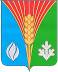 АдминистрацияМуниципального образованияЛабазинский сельсоветКурманаевского районаОренбургской областиПОСТАНОВЛЕНИЕ26.03.2019 № 13-пО назначении публичных слушаний и обнародовании проекта решения о внесении изменений и дополнений в Устав муниципального  образования сельское поселение Лабазинский сельсовет